Llanogrande, Neira, – Octubre 24 de 2014La INSITTUCIÓN EDUCATIVA LLANOGRANDE, tiene el gusto de invitarlo (a) a la Rendición de Cuentas, el día 30 de octubre de 2014, en la Sede Central a partir de las 05:30 p.m. El objetivo del evento, es presentar el avance que ha tenido la Institución en todas sus gestiones entre el periodo del 2013 y 2014. El siguiente es el orden del día:1.    Conformación de la Mesa de Instalación de la Audiencia pública.2.    Himnos protocolarios de: Himno Nacional de la República de Colombia, Himno al Departamento de Caldas, Himno del Municipio de Neira e Himno de la institución Educativa Llanogrande.3.    Instalación de la audiencia de rendición de Cuentas a cargo del Rector de la institución Educativa Llanogrande Germán Antonio Céspedes Loaiza.4.    Palabras de Delegado de la Secretaria de Educación, Promoción Matricula 2015 (video)5.    Lectura de la Agenda de la Audiencia Pública a cargo  del Moderador Jhon Jeimer Giraldo.6.    Informe de gestión 2013 - 2014 a cargo del Rector Germán Antonio Céspedes Loaiza y líderes de las gestiones.7.    Propuestas  y varios.  GESTIÓN DIRECTIVA, Vigencia 2014 a cargo del Rector (20 minutos), Temas: Convenios Inter-administrativos, PEI en su última versión, clima laboral y motivacional, Mejoramiento de la planta física, Trámites para consecución de material didáctico y de apoyo, Trámites para consecución de material de apoyo de acuerdo a la modalidad, Trámites para el mejoramiento de planta física, Trámites para la asistencia de población con necesidades especiales.  GESTIÓN ACADÉMICA: (20 minutos), incluye: Total Matricula, % de Aumento o Disminución de la Matricula, % de deserción Escolar, Número de Docentes, jornadas escolares. Relación Técnica alumno docente, Numero de Estudiantes promedio por  Computador, % de Matricula con acceso a internet, Sistema Institucional de evaluación, Resultados Pruebas Saber, Títulos Expedidos de Acuerdo con la Modalidad, Elaboración planes de estudio y proyectos Pedagógicos.  GESTIÓN ADMINISTRATIVA Y FINANCIERA  (15 minutos). Incluye: Gobierno Escolar, Manual de Convivencia y conformación del comité de Convivencia Escolar, porcentaje de estudiantes pertenecientes a poblaciones vulnerables que son beneficiarios a algún programa de permanencia, Porcentaje de ejecución de los recursos del Fondo de Servicios Educativos por concepto de gasto. Porcentaje de estudiantes beneficiados con gratuidad, Condiciones de Infraestructura, Contratos de Arrendamiento, Alianzas y Convenios, Planta Docente y Administrativa, concepto de Unidad Administrativa.  GESTIÓN COMUNITARIA (15 minutos)  Proyectos sociales y Comunitarios, Escuela de Padres, Consejos de padres, Proyecto del Servicio Social Estudiantil Obligatorio, proyectos productivo pedagógicos (PPP), pasantías, gestión del riesgo, inclusión, integración SENA.  PROYECTOS  (15 minutos) incluye: Proyectos Pedagógicos Productivos, Proyectos Ejecutados, en ejecución y futuros.Si tienen alguna propuesta a tener en cuenta para ser desarrollada en el evento pueden diligenciar el formato anexo (formato para la inscripción de propuestas) y enviarlo vía correo electrónico hasta el jueves 30 de octubre de 2014.Les agradecemos la participación y los esperamos para compartir los avances que en materia de Educación ha desarrollo la Institución con el ánimo de disminuir las brechas y desigualdades que existen en nuestro sistema educativo.Cordial Saludo,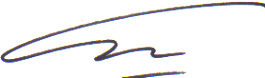 GERMAN ANTONIO CESPEDES LOAIZARector